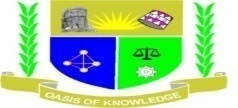 JARAMOGI OGINGA ODINGA UNIVERSITY OF SCIENCE & TECHNOLOGY SCHOOL OF BIOLOGICAL AND PHYSICAL SCIENCESDEPARTMENT OF BIOLOGICAL SCIENCESUNIVERSITY EXAMINATION FOR THE DEGREE OF BACHELOR OF SCIENCE IN BIOLOGICAL SCIENCES3RDYEAR 2NDSEMESTER 2016/2017 ACADEMIC YEARMAIN CAMPUS - REGULARCOURSE CODE: SBI 3323COURSE TITLE:  	MYCOLOGY IEXAM VENUE: LAB 1 2ND FL			STREAM: (BIO)DATE: 20/04/17				EXAM SESSION: 9.00 – 11.00 AMTIME: 2 HOURSInstructions:Answer ALL questions in Section A and Any two questions in Section BCandidates are advised not to write on question paperCandidates must hand in their answer booklets to the invigilator while in the examination room SECTION A: SHORT ASWER QUESTIONS (30 MARKS)Explain the different kinds of flagella occurring in fungi		(3 marks) Distinguish between two forms of vegetative reproduction in the fungal class Myxomycetes								(2 marks)Define the following terms used to describe different stages of the life cycle of the genusPhytophthora										(i) Reniform zoospores					(2 marks)(ii) Amphigynous sexual reproduction			(2marks)Use a diagram to illustrate gametangial copulation in the fungal DivisionZygomycota							(3 marks)State three possible causes of heterokaryosis in fungi		(3 marks)Distinguish between bipolar and tetrapolar heterothallism 		(4 marks)List four economic importance of Saccharomyces cerevisiae	(2 marks)Explain three ways by which conidiophores are formed in Ascomycetes fungi	(3 marks)Explain the process by which the Division Zygomycota develop secondary mycelia(3 marks)Use diagrams to distinguish between the different forms of Phragmobasidia in the Division Basidiomycota						(3 marks)	SECTION B: ESSAY QUESTIONS (40 MARKS)a) Describe antagonism between soil microbiota and fungi under the following sub-headings.Exploitation							(4 marks)Antibiosis								(4 marks)Competition							(4 Marks)b) Explain the characteristics which give fungi a favourable competitive ability in the soil									(8 marks)a) Discuss the mechanism of food sourcing by the following predacious fungiImperfect fungi						(5 marks)Zoopagales							(5 marks)b) Use appropriate illustrations to explain the following forms of fungal parasitesBiotrophic fungi						(5 marks)	Necrotrophic fungi						(5 marks)Discuss the economic importance of fungi to human			(20 marks)Discuss the various forms of fungal diseases in humans		(20 marks)